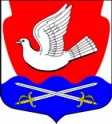 СОВЕТ  ДЕПУТАТОВМУНИЦИПАЛЬНОГО ОБРАЗОВАНИЯИССАДСКОЕ СЕЛЬСКОЕ ПОСЕЛЕНИЕВОЛХОВСКОГО МУНИЦИПАЛЬНОГО РАЙОНАЛЕНИНГРАДСКОЙ ОБЛАСТИТРЕТЬЕГО СОЗЫВАРЕШЕНИЕ         от    07 февраля   2019 года                                                                 № 8О внесении изменений в решение Совета депутатов муниципального образования Иссадское сельское поселение от 26.01.2017 года №6 «Об утверждении Порядка проведения  антикоррупционной экспертизы муниципальных нормативных правовых актов и проектов муниципальных нормативных правовых актов Совета депутатов муниципального образования  Иссадское  сельское поселение Волховского муниципального района Ленинградской области»Рассмотрев информационное письмо прокуратуры  от 28.12.2018 № 22-47-2018, в соответствии с  Федеральными законами от 06.10.2003 года №131-ФЗ «Об общих принципах организации местного самоуправления в Российской Федерации, от 17 июля 2009 года №172-ФЗ «Об антикоррупционной экспертизе нормативных правовых актов и проектов нормативных правовых актов», Постановлением Правительства РФ от 26.02.2010 года № 96 «Об антикоррупционной  экспертизе нормативных правовых актов  и проектов нормативных правовых актов», руководствуясь Уставом муниципального образования Иссадское сельское поселение, Совет депутатов муниципального образования Иссадское сельское поселение                                                   решил 1. Внести  в Положение о  порядке  проведения  антикоррупционной экспертизы муниципальных нормативных правовых актов и проектов муниципальных нормативных правовых актов Совета депутатов муниципального образования Иссадское сельское поселение,  утвержденное решением Совета депутатов от 26.01.2017 № 6 следующие изменения: 1.1. Дополнить раздел 2 п.2.1 следующего содержания:  Не допускается проведение независимой антикоррупционной экспертизы нормативных правовых актов (проектов нормативных правовых актов):1) гражданами, имеющими неснятую или непогашенную судимость;2) гражданами, сведения о применении к которым взыскания в виде увольнения (освобождения от должности) в связи с утратой доверия за совершение коррупционного правонарушения включены в реестр лиц, уволенных в связи с утратой доверия;3) международными и иностранными организациями;4) гражданами, осуществляющими деятельность в органах и организациях, указанных в пункте 3 части 1 статьи 3 Федерального закона от 17.07.2009 года №172 «Об антикоррупционной экспертизе нормативных правовых актов и проектов нормативных правовых актов»;5) некоммерческими организациями, выполняющими функции иностранного агента.2. Настоящее решение подлежит  официальному опубликованию в средствах массовой информации в газете «Волховские огни» и размещению на официальном сайте администрации муниципального образования Иссадское сельское поселение.3. Контроль за исполнением настоящего решения оставляю за собой.Глава  муниципального образования                                        Е.А.Трошкин                                           